Полицейские Волжского района поздравляют жителей района с Днём семьи, любви и верности. День Петра и Февронии, День семьи, любви и верности -это день самых светлых и искренних чувств. Сотрудники Отдела МВД России по Волжскому району в лице семьи Мещеряковых сердечно поздравляют жителей Волжского района с этим прекрасным праздником. Алексей и Светлана желают, чтобы каждое утро вас встречало улыбкой. Пусть неповторимые, светлые события наполняют вашу жизнь гармонией в семьях, счастьем, здоровьем и удачей. Будьте позитивными, яркими, мудрыми, щедрыми на тепло и доброту. С праздником!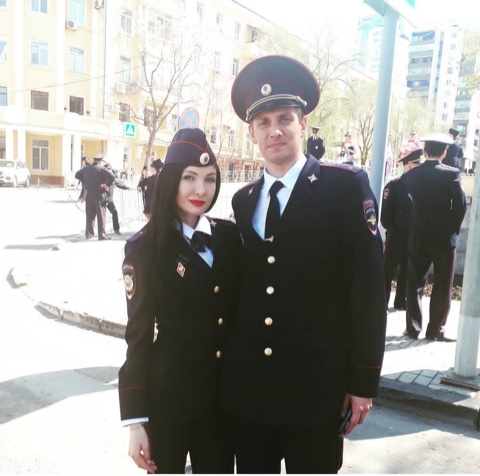 